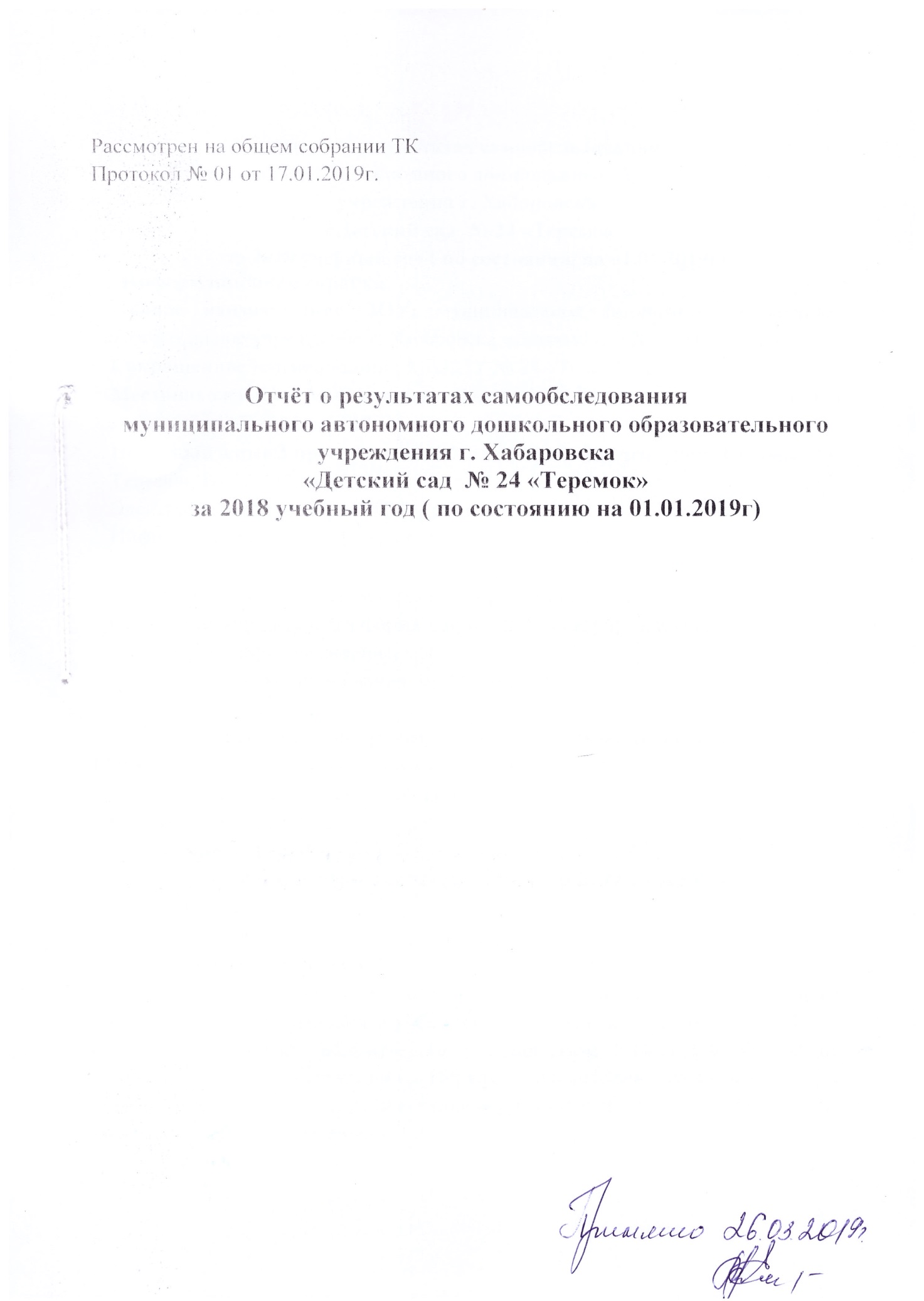 Отчёт о результатах самообследованиямуниципального автономного дошкольного образовательного учреждения г. Хабаровска«Детский сад  № 24 «Теремок»за 2018 учебный год ( по состоянию на 01.01.2019г)  Информационная справка.Полное наименование ДОУ: муниципальное автономное дошкольное образовательное учреждение г. Хабаровска «Детский сад №24 «Теремок».Сокращенное наименование: МАДОУ № 24 «Теремок».Местонахождение Учреждения: Российская Федерация, 680023, город Хабаровск, улица Сысоева, 13.Почтовый адрес Учреждения: 680023, город  Хабаровск, улица Сысоева, 13.Телефон: 8(4212)47-51-52Электронный адрес: teremock24@yandex.ruИнформационный сайт ДОУ: teremok24.info Учреждение является некоммерческой организацией.Организационно-правовая форма – муниципальное учреждение.Тип – автономное учреждение.Дата начала функционирования: 01.02.2012 год Учреждение работает по графику пятидневной рабочей недели с 07.00 до 19.00. Выходные дни суббота, воскресенье. В настоящее время функционирует 5 групп с общей численностью 169 детей.От 2 до 3 лет – 1 группаОт 3 до 7 лет – 4 группы.Наполняемость по группам в соответствии с возрастом составляет:Ясли - 30 ребёнокСад – 139 детейВсего – 169 воспитанников.Отчет о результатах самообследования муниципального автономного дошкольного образовательного учреждения г. Хабаровска «Детский сад  № 24 «Теремок»», оставлен в соответствии с приказом МОиН РФ № 462 от 14.06.2013 «Об утверждении Порядка проведения самообследования образовательной организацией» и включает аналитическую часть и результаты анализа показателей деятельности. I.  Аналитическая часть.Целями проведения самообследования ДОУ являются обеспечение доступности и открытости информации о деятельности ДОУ, подготовка отчета о результатах самообследования. В процессе самообследования были проведены оценка образовательной деятельности, системы управления ДОУ, содержания и качества подготовки воспитанников, организация воспитательно-образовательного процесса, анализ движения воспитанников, качества кадрового, учебно-методического, библиотечно-информационного обеспечения, материально-технической базы, функционирования внутренней системы оценки качества образования, анализ показателей деятельности ДОУ. Анализ показателей деятельности свидетельствует о хорошей результативности ДОУ в предоставлении образовательных услуг.II. Результаты анализа показателей деятельности.Оценка образовательной деятельности.В ДОУ созданы организационно-методические условия для решения задач по охране и укрепления здоровья детей; обеспечения интеллектуального, личностного и физического развития ребёнка; приобщения детей к общечеловеческим ценностям; взаимодействия с семьёй для обеспечения полноценного развития ребёнка. Основная общеобразовательная программа дошкольного образования (ООП ДО) реализуется в полном объёме. Осуществление образовательного процесса с дошкольниками, ка организация специфических видов деятельности (игровой, двигательной, коммуникативной, познавательно-исследовательской, восприятие художественной литературы и фольклора, изобразительной, музыкальной, трудовой, конструирования) соответствует предъявляемым требованиям. Проектирование образовательного процесса осуществляется через описание специфических детских видов деятельности. Педагоги стремятся органично интегрировать различные виды детской деятельности в рамках одной образовательной ситуации (темы недели, проекта). представленные в образовательном процессе формы взаимодействия с детьми полностью соответствуют возрастным возможностям детей, учитывают детские интересы и потребности, стимулируют детей на проявление инициативности, активности и самостоятельности. Воспитатели достаточно хорошо осведомлены о психофизиологических особенностях детей в группе, при организации воспитательно-образовательного процесса, подборе методических пособий, игр и игровых материалов. Учитывают особенности психических процессов, эмоциональной и волевой  сферы ребёнка.  Система управления организации.Учредителем является городской округ «Город Хабаровск». Функции и полномочия Учредителя от имени городского округа «Город Хабаровск» осуществляет администрация города Хабаровска в лице управления образования администрации города Хабаровска, уполномоченного осуществлять функции контроля и регулирования деятельности ДОУ, расположенного по адресу: Российская Федерация, 680021, город Хабаровск, улица Владивостокская, д.57.Непосредственное управление деятельностью МАДОУ осуществляет заведующий Вероника Викторовна Луцева, образование высшее, стаж педагогической работы – 16 лет, в данной должности – 7 лет, который назначается на должность и освобождается от должности учредителем.Заведующий осуществляет непосредственное руководство детским садом и несёт ответственность за деятельность учреждения.Организационно-правовое обеспечение деятельности образовательного учреждения.Предназначение МАДОУ №24  определяется его местом в муниципальной системе образования: это дошкольное образовательное учреждение , обеспечивающее право семьи на оказание ей помощи в воспитании и образовании детей дошкольного возраста.Все нормативные локальные акты в части содержания образования, организации образовательного процесса в учреждении имеются в наличии. Право на ведение образовательной деятельности, государственный статус Учреждения подтверждается следующими документами:Лицензия на образовательную деятельность № 1692 от 03.12.2014,серия 27Л01 № 0000786  выдана Министерством образования и науки Хабаровского края. Устав Учреждения утверждён управлением образования администрации г. Хабаровска 28.08.2017г.Структура управления:Формами самоуправления дошкольного учреждения, обеспечивающими государственно-общественный порядок управления, являются: Наблюдательный совет, попечительский совет, педагогический совет, общее собрание трудового коллектива. Порядок выборов, деятельности органов самоуправления определяется Уставом МАДОУ и регламентируется локальными актами. Вывод: В ДОУ создана структура управления в соответствии с целями и содержанием работы учреждения.Содержание и качество подготовки воспитанниковСодержание соответствует требованиям ООП ДО ДОУ и ФГОС дошкольного образования.В ДОУ реализуются современные образовательные программы и методики дошкольного образования, используются информационные технологии, создана комплексная система планирования образовательной деятельности с учётом направленности реализуемой образовательной программы, возрастных особенностей воспитанников, которая позволяет поддерживать качество подготовки воспитанниковк  школе на достаточно высоком уровне.Педагогический коллектив детского сада работал в 2018 учебном году над реализацией ООП ДО в основу которой положена программа "От рождения до школы" под редакцией Н.Е. Вераксы, Т.С. Комаровой, М.А. Васильевой используя парциальные программы: 1. «Цветные ладошки» – изобразительная деятельность в детском саду. – И.А. Лыкова. – М., 2007г.2. «Основы безопасности детей дошкольного возраста». – Н.Н.Авдеева, О.Л.Князева, Р.Б.Стеркина 3. «Маленькие  Дальневосточники» - Авторская программа для детей от 3 до 7 лет. Хабаровск. Л.А. Кондратьевой;Л.А.4. «Мы живём в России» Н.Г. Зеленовой, Л.Е. Осиповой;5. «Программа развития речи дошкольников» О.С. Ушаковой;6.  «Наш дом природа» Н.А. Рыжовой;7.  «Юный эколог» С.Н. Николаевой;8. «Ладушки». Программа по музыкальному воспитанию для детей дошкольного возраста И.М. Каплуновой, И.А. Новоскольцевой;9. «Музыкальные шедевры» О.П. Радыновой.Анализ полноты реализации программы проведен на итоговом педагогическом совете.В 2018 уч. г. Основная образовательная программа реализована в полном объёме (на100%).По результатам мониторинга выявлено, что, высокие и средние результаты показателей интегративного качества  «овладевший необходимыми умениями и навыками» детей групп ДОУ находятся на стабильно среднем и высоком уровне, что является показателем благополучного развития дошкольников и успешной образовательной работы с ними. Создание условий для сохранения и укрепления физического и психического здоровья воспитанников В ДОУ ведется профилактическая, противоэпидемиологическая, санитарно-просветительская работа согласно утвержденному плану физкультурно-оздоровительной работы. Для эффективного осуществления физкультурно – оздоровительной работы с детьми в ДОУ созданы необходимые условия. Пространственная организация среды детского сада и групп соответствуют требованиям техники безопасности, санитарно – гигиеническим нормам, физиологии детей. Сравнительный анализ заболеваемости и посещаемости.Результаты анализа показывают следующие результаты:Распространенность функциональных нарушений Распространенность хронических болезнейВ течение года выполнялась оздоровительная работа, включающая в себя ряд мероприятий, таких как организация адаптационного периода для вновь поступивших и ослабленных детей, соблюдение утреннего фильтра, мягкое приучение ребенка к установленному режиму, постепенный переход к закаливающим процедурам, приучение к правилам личной гигиены.    Координация деятельности педагогического коллектива и медицинского персонала позволила вести эффективную работу:
• по выявлению детей группы риска;
• разработке мероприятий по профилактике и снижению заболеваемости;
• учету гигиенических требований к максимальной нагрузке воспитанников.
Условия, созданные в ДОУ, позволяют обеспечить физическую активность детей. Для реализации задач физического воспитания дошкольников в ДОУ созданы необходимые условия:
• физкультурный зал с комплектами спортивного оборудования;
• центры двигательной активности в каждой группе оснащены необходимым спортивным инвентарем и нетрадиционным оборудованием;
• спортивная площадка.
Для развития и укрепления здоровья детей была проведена следующая работа:
-Систематические физкультурные занятия.  
-Спортивные праздники и развлечения.
- Проводилась плановая диспансеризация детей врачами специалистами из детской поликлиники №17.
Медико-педагогический контроль над физическим воспитанием проводился заведующим и старшим воспитателем в течение учебного года. Контролировалось проведение утренней гимнастики, бодрящей гимнастики после сна и всех режимных моментов, в целом двигательного режима. 
Результаты наблюдений показали, что воспитатели всех возрастных групп уделяют особое  внимание организации по выполнению двигательного режима. Реализация двигательного режима выполнялась педагогами в полном объеме, организованная деятельность по физической культуре проводится в разных видах: учебные, игровые, сюжетные, тренирующие. 
Вывод: В целом, можно говорить о том, что реализация мероприятий по сохранению и укреплению здоровья детей проведена коллективом успешно. Уровень заболеваемости снизился по сравнению с предыдущими показателями.Организация воспитательно- образовательного процесса.Воспитательно-образовательный процесс организован в соответствии с ФГОС ДО, с санитарно-эпидемиологическими требованиями к устройству, содержанию и организации режима работы в дошкольных организациях. Воспитательная работа с воспитанниками проводится по всем направлениям развития личности ребёнка. Режимные моменты, игра, образовательная деятельность, праздники, досуги и другие мероприятия, все виды жизнедеятельности ребёнка в саду способствуют гармоничному развитию всех его сфер. Большую роль в оптимизации воспитательно-образовательного процесса играет повышение профессиональной грамотности педагога в области основ дошкольной психологии. Работа проводится в виде семинаров, круглых столов, индивидуальных собеседований, педагогических советов и других форм.В ДОУ соблюдаются санитарно-гигиенические нормы, предъявляемые к содержанию детей дошкольного возраста, создана современная, эстетически привлекательная предметно-развивающая среда, активно используются инновационные методы, средства и формы дошкольного образования, созданы комфортные условия для прогулок детей, развития двигательной активности на воздухе. В ДОУ обеспечивается благоприятный микроклимат и психологический комфорт.Педагогическое образование родителей (законных представителей) воспитанников осуществляется как традиционными методами через наглядные пособия, стенды, беседы, консультации, родительские собрания, так и с помощью современных средств информатизации (сайт ДОУ, электронная почта ДОУ).Оценка качества кадрового состава.Анализ соответствия кадрового обеспечения реализации ООП ДО требованиям, предъявляемым к укомплектованности кадрами, показал, что в дошкольном учреждении штатное расписание не имеет открытых вакансий по педагогическому и учебно-вспомогательному персоналу. Состав педагогических кадров соответствует виду детского учреждения.100% педагогов имеют свидетельства о повышении квалификации, что позволяет обеспечить реализацию образовательных задач в соответствии с современными требованиями к проектированию и реализации педагогического процесса. Уровень квалификации педагогических и иных работников ДОО соответствует квалификационным характеристикам по соответствующей должности. В 2018 учебном году педагогическую деятельность осуществлял педагогический коллектив работников общей численностью -  15 педагогов. Из них 10 воспитателей и 5 узких специалистов: музыкальный руководитель, руководитель физического воспитания, учитель-логопед, педагог-психолог, старший воспитатель. Укомплектованность образовательного учреждения педагогическими кадрами составляет 100%.Образование педагогического персоналаКвалификационная категорияВ учреждении созданы все условия для профессионального роста и роста педагогического мастерства педагогов.     Уровень своих достижений педагоги доказывают, участвуя в методических мероприятиях разного уровня (город, округ, ДОУ), а так же при участии в интернет конкурсах федерального масштаба. Педагоги зарекомендовали себя как инициативный, творческий коллектив, умеющий найти индивидуальный подход к каждому ребёнку, помочь раскрыть его способности.    Одним из важных условий достижения эффективности результатов является сформированная у педагогов потребность в постоянном профессиональном росте.Оценка учебно-методического и библиотечно-информационного обеспечения. Анализ соответствия оборудования и оснащения методического кабинета принципу необходимости и достаточности для реализации ООП ДО показал, что в методическом кабинете не достаточно представлено научно-методическое оснащение образовательного процесса дошкольного учреждения, оформлены разделы:• нормативные и инструктивные материалы
• методические материалы и рекомендации
• документация по содержанию работы д/с
• методическая и справочная литература
• дидактический и наглядный материал
• художественная литература
В данное время идет накопление печатных материалов и изданий по данным разделам.В методическом кабинете созданы условия для возможности организации совместной деятельности педагогов. Кабинет оснащён всем необходимым техническим и компьютерным оборудованием.
Кабинет доступен каждому педагогу, имеет удобный, гибкий график работы. Библиотечный фонд методического кабинета в 2018 году пополнился учебно-методической литературой. Оценка материально-технической базы.Анализ соответствия материально-технического обеспечения требованиям ООП ДО предъявляемым к участку, зданию, помещениям показал, что для реализации ООП ДО в каждой возрастной группе предоставлено отдельное, светлое помещение, в котором обеспечивается оптимальная температура воздуха, канализация и водоснабжение. Помещения оснащены необходимой мебелью, подобранной в соответствии с возрастными и индивидуальными особенностями воспитанников. Учреждение постоянно работает над укреплением материально-технической базы. Был произведён косметический ремонт коридоров на 1 и 2 этажах,в музыкальном зале, в группах «Колобки»,«Смешарики»,Гномики». Приобретены две  новые посудомоечные машины, установлены три кондиционера в группах и на пищеблоке  игровое, спортивное оборудование, новые костюмы ,игрушки для развития мелкой моторики во все возрастные группы. Заменено сантехническое оборудование на пищеблоке, в группах. Заменены ковры  в группах № 1,3,музыкальном зале. Жалюзи во всех группах и коридорах. Заменены подушки во всех группах, постельное бельё в 2-х группах, полотенца в трёх группах. Частично произведена заменена детской мебели во всех возрастных группах .Отремонтированы три песочницы( замена коробов и навесов),две веранды( заменен пол, сделано водоотведение )Характеристика здания – общая площадь 2171,5 кв. мПлощадь земельного участка составляет – 4779 кв. м Имеются прогулочные площадки с теневыми навесами по количеству групп (5), а также оборудованная спортивная площадка, обеспечивающие физическую активность и разнообразную игровую деятельность воспитанников на прогулке.Основными помещениями являются:- 5 групповых ячеек (приёмная, групповая комната, спальное помещение и туалетная комната);- 1 медицинский блок (кабинет врача, процедурная, изолятор, туалетная комната);- 1 пищеблок;- 1 прачечная;-  физкультурный зал;- 1 музыкальный зал;- кабинеты:·       заведующего,·       педагога–психолога и учителя-логопеда,·       старшего воспитателя,·       ИЗО студия,·        музыкального руководителя Оснащение музыкального и спортивного залов соответствует санитарно-гигиеническим нормам. Оборудование, представленное в музыкальном и спортивном залах, имеет все необходимые документы и сертификаты качества. Анализ оснащения на соответствие ТСО показал, что все технические средства обучения, имеющиеся в дошкольном учреждении, соответствует санитарно-гигиеническим нормам и требованиям. Оценка медико-социального обеспечения показала его соответствие к предъявляемым требованиям.Имеется медицинский кабинет, оснащение кабинета позволяет качественно решать задачи медицинского обслуживания детей.  Количество и соотношение возрастных групп детей в образовательном учреждении определено учредителем, исходя из их предельной наполняемости и гигиенического норматива площади на одного ребенка в соответствии с требованиями санитарно-эпидемиологических правил и нормативов. Питание детей организовано строго в соответствии с требованиями СанПиН, утверждено заведующим.  Процесс оздоровления детей в детском саду организован в соответствии с требованиями СанПиН, позволяет учитывать особенности здоровья воспитанников, возможности детей.Обеспечение безопасностиДля безопасного пребывания детей в детском саду имеется:1. Кнопка тревожной сигнализации.2.Установлены камеры видеонаблюдения( как внутри ,так и по периметру здания)2. Организация связи – телефон, определитель номера.3. Организация пропускного режима –  видеодомофон.4. Автоматическая пожарная сигнализация и система оповещения людей о пожаре.5. Имеются первичные средства пожаротушения – огнетушители, пожарные рукава.6. Имеется пожарная декларация. Паспорт безопасности объекта.7. Разработан план эвакуации с инструкцией, определяющей действия персонала по обеспечению безопасной и быстрой эвакуации людей.8. Разработана инструкция по действиям должностных лиц учреждений при угрозе или проведении террористического акта.9. Пост охраны: в штате детского сада 3 сторожа.В целях дальнейшего повышения эффективности работы дошкольное учреждение намечает следующие задачи:-повышение посещаемости за счёт снижения заболеваемости;- своевременно и в установленные сроки проводить плановую инвентаризацию материальных ценностей;-  не допускать перерасход лимитов по коммунальным услугам;-добиваться 100% количества педагогов, имеющих квалификационную категорию;- совершенствовать профессиональную компетентность педагоговНа сегодняшний день наше дошкольное учреждение работает в режиме постоянного развития, поиске новых форм и методов работы с детьми, педагогами и родителями.Заведующий  В.В.ЛуцеваПОКАЗАТЕЛИДЕЯТЕЛЬНОСТИ ДОШКОЛЬНОЙ ОБРАЗОВАТЕЛЬНОЙ ОРГАНИЗАЦИИ,ПОДЛЕЖАЩЕЙ САМООБСЛЕДОВАНИЮ за 2018 год ( по состоянию на 01.01.2019г)Заведующий МАДОУ № 24 «Теремок»_______________ В.В.ЛуцеваОбразовательная областьПолнота реализации (%)Социально-коммуникативное развитие100%Познавательное развитие100%Речевое развитие100%Художественно-эстетическое развитие100%Физическое развитие100%ПоказателивсегоРанний возрастДошкольный возрастСписочный состав16930139Число пропусков по болезни1126221906Кол-во случаев на одного ребенка6.87.86.6Кол-во часто и длительно болеющих детей422ПолВсего детейI группаI группаII группаII группаIII группаIII группаIY группаIY группаПолВсего детейКол-во%Кол-во%Кол-во%Кол-во%мальчики853845%4553%11%11%девочки844048%4148%34%--Всего1697846.1%86     51%42.4%10.5%Всего детейПсихические расстройстваКостно-мышечная системаОрганы дыханияОрган пищеваренияОрган кровообращенияПочки система мочевыведенияЛОР органыОрган зренияАллергические реакцииЧасто болеющие дети22  -  22131122-1Всего детейНервная системаКостно-мышечная системаОрганы дыханияОрганы пищеваренияОрганы кровообращенияпочки и система мочевыеденияЛОР органыОрган зренияАлергические реакцииЭндокринно-обменные633622131122-6ОбразованиеКоличество педагогов (15 человек)Количество педагогов (15 человек)ОбразованиеКоличество человек%Высшее1280%Высшее профессиональное педагогическое1280%Среднее профессиональное педагогическое320%Обучаются в педагогическом коледже0КатегорияКоличество педагогов(15 человека)%Высшая17%Первая640%Соответствие занимаемой должности 746% Не аттестованы (стаж работы в учреждении менее 2-х лет)17%Название книгиКоличествоВ.И. Петрова, Т.Д. Стульчик «Этические беседы с дошкольниками». «Мозаика – Синтез», Москва 20161штТ.А. Шорыгина «Мудрые сказки». «ТЦ Сфера», 20151штТ.А. Шорыгина «Спортивные сказки». «ТЦ Сфера», 20151штМ.м. Борисова «Малоподвижные игры и игровые упражнения» «Мозаика – Синтез», Москва 20171штХрестоматия для чтения детям в детском саду и дома. 6-7 лет. Программа «От рождения до школы». «Мозаика – Синтез», Москва 20171штХрестоматия для чтения детям в детском саду и дома. 3-4 лет. Программа «От рождения до школы». «Мозаика – Синтез», Москва 20171штХрестоматия для чтения детям в детском саду и дома. 5-6 лет. Программа «От рождения до школы». «Мозаика – Синтез», Москва 20171штО.А. Воронкевич «Добро пожаловать в экологию!» Программа Детство – пресс 20181штО.А. Воронкевич «Добро пожаловать в экологию!» подготовительная группа (дидактический материал). Детство – пресс 20171штО.А. Воронкевич «Добро пожаловать в экологию!» старшая группа (дидактический материал). Детство – пресс 20171штЕ.А. Алябьева «Географические сказки».  «ТЦ Сфера», 20171штТ.А .Шорыгина «Беседы о ВОВ»  ОО «ТЦ Сфера», 20151штРанний возраст:С.Ю. Федорова «Примерные планы физкультурных занятий с детьми 2-3 года». «Мозаика – Синтез», Москва 20181штС.В. Чиркова «Родительские собрания в детском саду». Младшая группа. Москва, «Вако», 20171штИ.А. Лыкова «ИЗО в детском саду» 1-младшая группа. «Цветной мир», 20171штНаглядно-дидактические пособия:Защитники России1штДеревья и листья1штСпортивный инвентарь1штРассказы по картинкам «в деревне», «Теремок»1штЭкология России1штНародные промыслы России1штПраздники России1штТематический уголок для ДОУ:Космос в нашей жизни1штАдаптация к детскому саду1штРоссия наша Родина1штКак жили наши предки1штN п/пПоказателиЕдиница измерения1.Образовательная деятельность1.1Общая численность воспитанников, осваивающих образовательную программу дошкольного образования, в том числе:169 человек1.1.1В режиме полного дня (8 - 12 часов)169 человек1.1.2В режиме кратковременного пребывания (3 - 5 часов)0 человек1.1.3В семейной дошкольной группе0 человек1.1.4В форме семейного образования с психолого-педагогическим сопровождением на базе дошкольной образовательной организации0 человек1.2Общая численность воспитанников в возрасте до 3 лет30 человек1.3Общая численность воспитанников в возрасте от 3 до 8 лет139 человек1.4Численность/удельный вес численности воспитанников в общей численности воспитанников, получающих услуги присмотра и ухода:169 человек/100%1.4.1В режиме полного дня (8 - 12 часов)169 человек/100%1.4.2В режиме продленного дня (12 - 14 часов)0 человек/%1.4.3В режиме круглосуточного пребывания0 человек/%1.5Численность/удельный вес численности воспитанников с ограниченными возможностями здоровья в общей численности воспитанников, получающих услуги:26 человек/15%1.5.1По коррекции недостатков в физическом и (или) психическом развитии25 человек/14.8%1.5.2По освоению образовательной программы дошкольного образования26 человек/15%1.5.3По присмотру и уходу26 человек/15%1.6Средний показатель пропущенных дней при посещении дошкольной образовательной организации по болезни на одного воспитанника7 дней1.7Общая численность педагогических работников, в том числе:15 человек1.7.1Численность/удельный вес численности педагогических работников, имеющих высшее образование12 человек/80%1.7.2Численность/удельный вес численности педагогических работников, имеющих высшее образование педагогической направленности (профиля)12 человек/80%1.7.3Численность/удельный вес численности педагогических работников, имеющих среднее профессиональное образование3 человека/19.9%1.7.4Численность/удельный вес численности педагогических работников, имеющих среднее профессиональное образование педагогической направленности (профиля)3человек/19.9%1.8Численность/удельный вес численности педагогических работников, которым по результатам аттестации присвоена квалификационная категория, в общей численности педагогических работников, в том числе:7человек/46.6%1.8.1Высшая1 человек/6.6%1.8.2Первая6 человек/40%1.9Численность/удельный вес численности педагогических работников в общей численности педагогических работников, педагогический стаж работы которых составляет:человек1.9.1До 5 лет4человека /26.6%1.9.2Свыше 30 лет1человек /6.6%1.10Численность/удельный вес численности педагогических работников в общей численности педагогических работников в возрасте до 30 лет0 человек1.11Численность/удельный вес численности педагогических работников в общей численности педагогических работников в возрасте от 55 лет0 человек/%1.12Численность/удельный вес численности педагогических и административно-хозяйственных работников, прошедших за последние 5 лет повышение квалификации/профессиональную переподготовку по профилю педагогической деятельности или иной осуществляемой в образовательной организации деятельности, в общей численности педагогических и административно-хозяйственных работников15 человек/100%1.13Численность/удельный вес численности педагогических и административно-хозяйственных работников, прошедших повышение квалификации по применению в образовательном процессе федеральных государственных образовательных стандартов в общей численности педагогических и административно-хозяйственных работников15человек/100%1.14Соотношение "педагогический работник/воспитанник" в дошкольной образовательной организации1человек/11 человек1.15Наличие в образовательной организации следующих педагогических работников:1.15.1Музыкального руководителяда1.15.2Инструктора по физической культуреда1.15.3Учителя-логопедада1.15.4Логопеда1.15.5Учителя-дефектологанет1.15.6Педагога-психологада2.Инфраструктура2.1Общая площадь помещений, в которых осуществляется образовательная деятельность, в расчете на одного воспитанника8.8 кв. м2.2Площадь помещений для организации дополнительных видов деятельности воспитанников170 кв. м2.3Наличие физкультурного залада2.4Наличие музыкального залада2.5Наличие прогулочных площадок, обеспечивающих физическую активность и разнообразную игровую деятельность воспитанников на прогулкеда